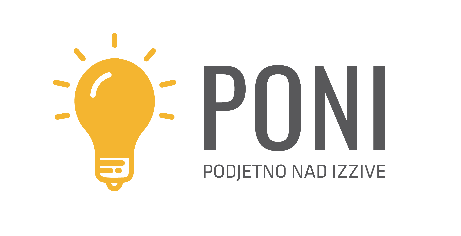 JAVNI RAZPISza vključitev v projekt Podjetno nad izzive v Primorsko-notranjski regijiPONI PRIMORSKO - NOTRANJSKA (II. skupina)(MAREC 2024)Regionalna razvojna agencija RRA ZELENI KRAS, d.o.o., Prečna ulica 1, 6257 Pivka, objavlja:JAVNI RAZPIS ZA VKLJUČITEV V PROJEKT PODJETNO NAD IZZIVE – PONI »PRIMORSKO-NOTRANJSKA«SKUPINAv okviru Programa evropske kohezijske politike v  obdobju 2021-2027 v Sloveniji, prednostne naloge 1: Inovacijska družba znanja, Specifičnega cilja RSO1.3. Krepitev trajnostne rasti in konkurenčnosti MSP ter ustvarjanje delovnih mest v MSP, med drugim s produktivnimi naložbami (ESRR).Izvajalec javnega razpisaIzvajalec javnega razpisa je Regionalna razvojna agencija, RRA ZELENI KRAS d.o.o., Prečna ulica 1, 6257 Pivka (v nadaljevanju: RRA Zeleni kras).Predmet in namen javnega razpisaPredmet javnega razpisa je vključitev »10« oseb v projekt Podjetno nad izzive v Primorsko-notranjski regiji, ki zajema občine: Bloke, Cerknica, Loška dolina, Ilirska Bistrica, Pivka in Postojna. Namen javnega razpisa je izbor 2. skupine udeležencev, ki bodo vključeni v projekt.Namen in cilji projektaNamen projekta Podjetno nad izzive je podjetniško usposabljanje oseb, ki želijo realizirati podjetniško idejo.  Projekt zajema nudenje vsebinskih podpornih aktivnosti, s katerimi skupini »10« udeležencev v obdobju 4 mesecev zagotovimo podporno podjetniško okolje, v katerem lahko uspešno razvijejo in realizirajo lastne poslovne ideje. Program je vsebinsko sestavljen tako, da v 4 mesecih vključitve udeleženci s strokovno pomočjo mentorjev in dodatnim usposabljanjem s strani zunanjih izvajalcev, prejmejo ključna znanja s področja podjetništva, ki jih ob vstopu na samostojno podjetniško pot potrebujejo. Hkrati razvijejo svojo poslovno idejo, izdelajo poslovni model in poslovni načrt ter pripravijo vse potrebno za realizacijo ideje na trgu. Glavni cilj projekta je ustanovitev novih podjetij, ki jih bodo preko podjetniškega usposabljanja realizirale osebe s podjetniško idejo.Ciljna skupina so potencialni podjetniki (osebe s podjetniškimi idejami), ne glede na spol, starost in izobrazbo, s stalnim ali začasnim bivališčem v regiji. Pogoj je, da imajo ob prijavi vsaj okvirno pripravljeno svojo podjetniško idejo, ki jo bodo lahko sami in s pomočjo mentorjev ter usposabljanj  razvili v uspešna podjetja s tržno zanimivimi proizvodi ali storitvami. Obenem ciljne skupine izkazujejo namen in interes za podjetništvo ter da v preteklih letih niso bili vključeni v projekt PONI, operacijo »Podjetno v svet podjetništva 2013-2014 ali v projekt Podjetno v svet podjetništva za problemsko območje. Osebe, ki se vključijo v projekt, na dan pričetka podpišejo pogodbo o zaposlitvi za določen čas. To pomeni, da morajo biti na nad vključitve brez statusa zaposlitve, študenta, idr.Izvajanje projekta:Projekt se bo v Primorsko-notranjski regiji izvajal v prostorih, ki jih bo zagotovila RRA zeleni kras, d.o.o. Za čas usposabljanja, ki traja štiri mesece, bodo udeleženci redno zaposleni RRA Zeleni kras, d.o.o. Za to obdobje jim pripada plača v višini minimalne plače in vsa nadomestila, ki pripadajo delavcu v skladu z veljavno delovnopravno zakonodajo.Udeleženci se bodo v projekt vključili predvidoma s 1.6.2024. Uspešnost realizacije poslovnih idej udeležencev pa se bo spremljala še dve leti po zaključku usposabljanja udeležencev. Financiranje javnega razpisaProjekt PONI »Primorsko-notranjska« se izvaja v okviru Programa evropske kohezijske politike v  obdobju 2021-2027 v Sloveniji, prednostne naloge 1: Inovacijska družba znanja, Specifičnega cilja RSO1.3. Krepitev trajnostne rasti in konkurenčnosti MSP ter ustvarjanje delovnih mest v MSP, med drugim s produktivnimi naložbami (ESRR).Naložbo sofinancirata Republika Slovenija in Evropska unija iz Evropskega sklada za regionalni razvoj.Pogoji za vključitev v projekt:Prijavitelji morajo izpolnjevati naslednje pogoje:imajo stalno ali začasno bivališče v eni izmed občin »Primorsko-notranjske« regije (Izjava prijavitelja – prijavni obrazec) še niso bili vključeni v katerokoli operacijo ali projekt Podjetno v svet podjetništva ali projekt PONI, ki se je izvajala v preteklosti ali se še izvaja, v Primorsko-notranjski ali katerikoli drugi regiji oz. pri drugi regionalni razvojni agenciji (Izjava prijavitelja – prijavni obrazec) imajo poravnane vse zapadle obveznosti do države (Izjava prijavitelja – prijavni obrazec) oddajajo prijavo na javni razpis samo v »Primorsko-notranjski« regiji (Izjava prijavitelja – prijavni obrazec) na dan vključenosti v projekt bodo imeli izpolnjene vse pogoje za podpis pogodbe o zaposlitvi v RRA Zeleni kras, d.o.o. (Izjava prijavitelja – prijavni obrazec) Prijavitelji morajo ob prijavi priložiti:prijavni obrazecživljenjepis, fotokopijo dokazila o izobrazbi, izpis obdobij zavarovanj iz katerega so razvidni pretekli delodajalci (izpis prejmete na ZZZS ali ZPIZU)*fotokopija dokazila o začasnem bivališču, v kolikor je prijavljeno.*izpis ZZZS oziroma ZPIZA se uporablja na namene kontrole, da kandidat predhodno še ni bil vključen v katerekoli projekt PONI,  PVSP ali PVSP za problemsko območje.Prijavni obrazec je sestavni del razpisne dokumentacije. Prijavitelj podpiše prijavni obrazec, s katerim potrdi izpolnjevanje in sprejemanje pogojev za kandidiranje na tem javnem razpisu. V primeru dvoma glede izpolnjevanja pogojev katerega koli prijavitelja, lahko RRA Zeleni kras, d.o.o. zahteva dodatna pojasnila ali dokazila.V kolikor prijavitelj ne izpolnjuje postavljenih pogojev javnega razpisa, bo takšna vloga zavrnjena. Merila za izbor in način izbora prijaviteljevO ustreznosti prijaviteljev bo odločala strokovna komisija. Odločitev o izboru sprejme komisija na osnovi izpolnjenih pogojev za vključitev, izpolnjenega vprašalnika ter opravljenih razgovorov s potencialnimi prijavitelji, kjer oceni njihove podjetniške ideje, potenciale, znanja, motiviranost in interese.Izborni postopek bo potekal v štirih fazah, in sicer:pregled vlog s formalno-administrativnega vidika (vključno s pregledom obrazcev ZPIZ ali ZZZS s podatki preteklih delodajalcev za namenom preprečevanja ponovnega vključevanja kandidatov);pregled in ocena vprašalnikov, ki so sestavni del vloge;razgovori s kandidati;izbor skupine »10« udeležencev projekta.Pri ocenjevanju lahko posamezen kandidat prejme največ 100 točk na osnovi izpolnjenega vprašalnika. Na razgovor se pozove predvidoma štirideset kandidatov (ali vsi kandidati, v kolikor je popolnih vlog manj kot 40), ki bodo na osnovi ocene vprašalnika imeli najvišje povprečje točk. Minimalno povprečje točk za povabilo na razgovor je 40 (štirideset) točk. Pri ocenjevanju se upoštevajo:pretekle izkušnje, pridobljena znanja in veščine (do 30 točk),podjetniške lastnosti (do 30 točk),ocena sposobnost nosilcev za izvedbo projekta (do 30 točk)poslovna ideja in možnost njene realizacije (do 30 točk) ocena kakovosti in izvedljivosti poslovne ideje (do 5 točk)tržni potencial poslovne ideje, (do 5 točk)vzdržnost in trajnost poslovnega modela, (do 5 točk)možnost povezovanja v partnerstva, time, ekipe, (do 5 točk)stopnja inovativnosti predlaganega projekta, (do 5 točk)potencial podjetja za internacionalizacijo v nadaljnjih fazah razvoja, (do 5 točk)motivacija za uspešno delo v projektu (do 10 točk).Informacije, pridobljene v oddani vlogi, bo RRA Zeleni kras, d.o.o. varovala kot poslovno skrivnost in jih bo uporabila le za namene izvedbe izbornega postopka udeležencev. Način prijave, odpiranje vlog, obveščanje o izboruPrijavni obrazec s priloženim življenjepisom in fotokopijo dokazila o izobrazbi (ter v primeru prijavljenega začasnega bivališča s posredovanim potrdilom o prijavi začasnega bivališča) lahko:oddate osebno v tajništvu RRA Zeleni kras, d.o.o., na naslovu Prečna ulica 1, 6257 Pivka, najkasneje do dne 13.5.2024, do 12.00 oddate po elektronski pošti na naslov: ziva@rra-zk.si ali tadeja@rra-zk.si do dne 13.5.2024 do 12.00 ure (velja ura oddaje elektronske pošte)pošljete priporočeno po pošti na naslov: RRA Zeleni kras, d.o.o., Prečna ulica 1, 6257 Pivka do dne 13.5.2024 (velja poštni žig tega dne).  Priprava ovojnice za oddajo prijave:Na sprednji strani kuverte mora biti (poleg naslova naslovnika – RRA Zeleni kras, d.o.o., Prečna ulica 1, 6257 Pivka) oznaka: ''Ne odpiraj! Prijava na javni razpis za vključitev v projekt Podjetno nad izzive – PONI (2. skupina)'' in naveden pošiljatelj (ime, priimek, naslov in pošta).  Oblika ovojnice je priložena k javnemu razpisu. Posamezni prijavitelj lahko predloži le eno (1) prijavo. Prijavo lahko vloži hkrati le v eni regiji. Za prepozno se šteje prijava, ki ni bila predložena do navedenega roka. Prepozne oziroma na napačen naslov prispele prijave se ne bodo obravnavale in bodo zavržene ter vrnjene pošiljatelju.Oddaja vloge pomeni, da se prijavitelj strinja s pogoji razpisa in merili za ocenjevanje. Odpiranje vlog ni javno. Odpiranje vlog bo izvedeno najkasneje v roku osmih dni od zadnjega možnega roka za prijavo. Odpirale se bodo samo v roku dostavljene ovojnice in sicer po vrstnem redu njihovega prispetja.V primeru formalno nepopolnih vlog je možna dopolnitev vloge v roku petih dni od prejema obvestila o nepopolni vlogi, vendar prijavni obrazec ni predmet dopolnjevanja. Predmet dopolnjevanja so življenjepis, fotokopija dokazila o izobrazbi in fotokopija potrdila o prijavi začasnega bivališča. Dopolnitve mora prijavitelj posredovati na isti način kot prijavo. Vloge, ki jih prijavitelji ne bodo dopolnili v roku, bodo zavržene. V nadaljnji postopek ocenjevanja se bodo uvrstile le vloge, ki bodo izpolnjevale vse formalne pogoje javnega razpisa. Komisija bo prijavitelje, ki bodo izpolnjevali pogoje tega razpisa ter ustrezali merilom, navedenim pod šesto točko javnega razpisa, pisno pozvala na razgovore. O izboru bodo prijavitelji pisno obveščeni. Z izbranimi prijavitelji bo po opravljenem zdravniškem pregledu podpisana pogodba o zaposlitvi za določen čas štirih mesecev, predvidoma z začetkom delovnega razmerja v »mesecu« »leto«Dodatne informacijeDodatne informacije v zvezi z javnim razpisom in razpisno dokumentacijo je možno dobiti vsak dan do vključno 10.5.2024 med »7«in »11« uro ter med »12« in »14« uro, na telefonski številki 05/721 22 40 oz. elektronski pošti ziva@rra-zk.si in tadeja@rra-zk.si   Razpisna dokumentacija javnega razpisa je na razpolago na spletni strani www.rra-zk.si in na sedežu RRA Zeleni kras, d.o.o., Prečna ulica 1, 6257 Pivka. Zainteresirani pa jo bodo lahko prejeli tudi po klasični ali elektronski pošti. Potencialni prijavitelji bodo dodatne informacije o vsebini in poteku projekta lahko dobili tudi na predstavitvi, ki bo namenjena vsem zainteresiranim prijaviteljem. Točen datum predstavitve bo objavljen naknadno na spletni strani www.rra-zk.si  Razpisna dokumentacijaRazpisni dokumentaciji so priloženi obrazci, ki morajo biti v celoti izpolnjeni in so sestavni del vloge:Prijavni obrazecVzorec pogodbe o zaposlitvi  (je samo informativne narave in ga ni potrebno pošiljati) OvojnicaZahtevana dokazila ob prijavi:življenjepis,fotokopija dokazila o izobrazbi,izpis obdobij zavarovanj iz katerega so razvidni pretekli delodajalci (izpis prejmete na ZZZS ali ZPIZU)fotokopija potrdila o prijavi začasnega bivališča (v primeru, da je to prijavljeno)	RRA Zeleni kras, d.o.o.	direktor, mag. Boštjan PožarPriloga 1: Ovojnica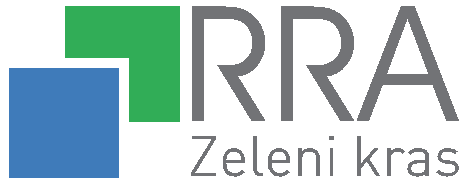 Regionalna razvojna agencija Primorsko-notranjske regije - RRA ZELENI KRAS, d.o.o.Prečna ulica 1, 6257 Pivka  t: 05/721 22 40 I e: info@rra-zk.si / www.rra-zk.si Pivka, 19.3.2024Prijavitelj / pošiljatelj:………………………………………………………………..……………………………………………………………………………………………………………………………………''Ne odpiraj! Prijava na javni razpis za vključitev v projekt Podjetno nad izzive – PONI »Primorsko-notranjska« (2. skupina)''Prejemnik:RRA ZELENI KRAS, d.o.o.Prečna ulica 16257 Pivka